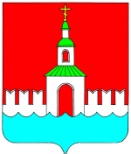 АДМИНИСТРАЦИЯ ЮРЬЕВЕЦКОГОМУНИЦИПАЛЬНОГО РАЙОНАИВАНОВСКОЙ ОБЛАСТИПОСТАНОВЛЕНИЕ	от 28.02.2014 г. № 108	      г. ЮрьевецОб утверждении административного регламента предоставления муниципальной услуги «Прием заявлений, постановка на учет и зачисление детей в образовательные учреждения, реализующие основную образовательную программу дошкольного образования»В рамках проведения административной реформы и в целях повышения результативности и качества, открытости и доступности предоставления муниципальной услуги «Прием заявлений, постановка на учет и зачисление детей в образовательные учреждения, реализующие основную образовательную программу дошкольного образования», администрация Юрьевецкого муниципального районаПОСТАНОВЛЯЕТ:Утвердить административный регламент предоставления муниципальной услуги «Прием заявлений, постановка на учет и зачисление детей в образовательные учреждения, реализующие основную образовательную программу дошкольного образования» (прилагается).Разместить на официальном сайте администрации Юрьевецкого муниципального района в сети «Интернет».Контроль исполнения настоящего постановления возложить на начальника отдела образования В.В.Грачеву.И.о. главы администрации Юрьевецкого муниципального района                               Ю.И. ТимошенкоПриложение к постановлению Администрации Юрьевецкого муниципального района от 28.02.2014 г. №108Административный регламентпредоставления муниципальной услуги «Прием заявлений, постановка на учет и зачисление детей в образовательные учреждения, реализующие основную образовательную программу дошкольного образования»Общие положенияПредмет регулирования регламентаПредметом регулирования настоящего административного регламента являются отношения, возникающие между физическими лицами – родителями (законными представителями) несовершеннолетних граждан (далее - Заявитель), муниципальным органом управления образованием (далее - МОУО) и образовательным учреждением муниципального образования Ивановской области, реализующим программу дошкольного образования (далее – образовательное учреждение), связанные с предоставлением образовательным учреждением муниципальной услуги по зачислению детей в образовательное учреждение (далее -  муниципальная услуга).Настоящий административный регламент разработан в целях повышения качества предоставления и доступности муниципальной услуги, создания комфортных условий для участников отношений, возникающих при предоставлении муниципальной услуги, и определяет стандарт предоставления муниципальной услуги, правила предоставления муниципальной услуги, в том числе сроки и последовательность административных действий и административных процедур при предоставлении муниципальной услуги.Лица, имеющие право на получение муниципальной услугиПолучателем муниципальной услуги являются граждане, являющиеся  родителями (законными представителями) несовершеннолетних граждан (детей), проживающих на территории Российской Федерации.Преимущественное право  граждан, которое предоставляется при зачислении детей, определяется федеральным и региональным законодательством.Порядок информирования о правилах предоставления муниципальной услуги1.3.1 Информация о порядке предоставления муниципальной услуги, о местонахождении образовательных учреждений, графике работы и телефонах для справок является открытой и предоставляется путем:- размещения в помещениях образовательных учреждений на информационных стендах;- размещения на официальных интернет-сайтах образовательных учреждений; - размещения на официальном интернет – сайте МОУО(https://portal.iv-edu.ru/dep/mouojurevec/default.aspx);- размещения на едином портале государственных и муниципальных услуг по адресу: http:/www.gosuslugi.ru/ и (или)  региональном интернет-портале Департамента образования Ивановской области (https://portal.iv-edu.ru/default.aspx) (далее - Порталы);- проведения консультаций сотрудниками образовательного учреждения и сотрудниками МОУО.1.3.2. Сведения о местонахождении образовательных учреждений, предоставляющих муниципальную услугу (Приложение №1 к настоящему Регламенту).2. Стандарт предоставления муниципальной услуги2.1. Наименование муниципальной услугиМуниципальная услуга, предоставление которой регулируется настоящим административным регламентом, именуется: «Прием заявлений, постановка на учет и зачисление детей в образовательные учреждения, реализующие основную образовательную программу дошкольного образования».2.2. Наименование органа, предоставляющего муниципальную услугуМуниципальная услуга предоставляется:муниципальным органом управления образования;образовательными учреждениями (Приложение №1 к настоящему Регламенту).2.3. Результат предоставления муниципальной услугиРезультатом предоставления муниципальной услуги является прием заявлений, постановка на учет и  зачисление детей в образовательное учреждение.  2.4. Срок предоставления муниципальной услугиПри личном обращении:- постановка на учет осуществляется с момента  регистрации заявления на бумажном носителе в МОУО;- зачисление детей в образовательное учреждения осуществляется в срок до 10 рабочих дней после выдачи направления-путевки Заявителю в образовательное учреждение.При обращении в электронном виде:- постановка на учет осуществляется в течение 10 дней с момента проверки заявления уполномоченным сотрудником;- зачисление детей в образовательное учреждения - в срок до 10 рабочих дней после выдачи направления-путевки Заявителю в образовательное учреждение.2.5. Перечень нормативных правовых актов, непосредственно регулирующих отношения, возникающие в связи с предоставлением муниципальной услугиПредоставление муниципальной услуги осуществляется в соответствии со следующими документами:- Федеральный Закон РФ «Об образовании»  (в действующей редакции);- Федеральный Закон от 27.07.2010 № 210-ФЗ «Об организации предоставления государственных и муниципальный услуг»;- Федеральный Закон от 27.07.2006 № 152 «О персональных данных»;- Федеральный Закон от 2 мая 2006 № 59-ФЗ «О порядке рассмотрения обращений граждан Российской Федерации»;- Постановление Правительства Российской Федерации от 12.09.2008 № 666 «Об утверждении Типового положения о дошкольном образовательном учреждении»;- Распоряжение Правительства РФ от 17.12.2009 N 1993-р «Об утверждении сводного перечня первоочередных государственных и муниципальных услуг, предоставляемых в электронном виде»- Настоящий административный регламент;- иные нормативные правовые акты.2.6. Перечень документов, необходимых для предоставления муниципальной услуги2.6.1. При личном обращении для предоставления муниципальной услуги Заявителем предоставляются:- заявление о постановке на учет в образовательное учреждение по форме Приложения №2 к настоящему регламенту;документ, удостоверяющий личность родителя (законного представителя) ребенка,  СНИЛС родителя, СНИЛС ребенка;свидетельство о рождении ребенка;медицинское заключение о состоянии здоровья ребёнка;документы, подтверждающие преимущественное право на зачисление ребенка в образовательное учреждение (при наличии).2.6.2. В электронном виде для предоставления муниципальной услуги предоставляются:- заявление о постановке на учет и заявление  о  зачислении ребенка в образовательное учреждение по формам Приложения №3 к настоящему регламенту;документ, удостоверяющий личность родителя (законного представителя) ребенка, СНИЛС родителя, СНИЛС ребенка;свидетельство о рождении ребенка;медицинскую карту ребёнка;документы, подтверждающие преимущественное право на зачисление ребенка в образовательное учреждение (при наличии).Заявление и необходимые документы для получения муниципальной услуги предоставляются Заявителем в электронном виде, заверенные в установленном законодательством порядке.Заявитель несет ответственность за достоверность представленных им сведений, а также документов, в которых они содержатся.2.6.3. Требовать от Заявителя представления документов, не предусмотренных настоящим административным регламентом, не допускается.2.7. Перечень оснований для отказа в предоставлении муниципальной услугиОснованием для отказа в предоставлении муниципальной услуги являются:- неполные и (или) недостоверные сведения (документы), представленные Заявителем;- несоответствие возраста ребенка;- не предоставление Заявителем документов, необходимых для получения муниципальной услуги, указанных в п. 2.6.1;- наличие медицинских противопоказаний.Информация о платности (бесплатности) предоставления муниципальной услугиМуниципальная услуга является бесплатной.Срок ожидания в очереди при подаче заявления о предоставлении муниципальной услуги и при получении результата предоставления муниципальной услугиПри личном обращении максимальный срок ожидания в очереди при подаче заявления о предоставлении муниципальной услуги не должен превышать 30 минут.Срок регистрации заявления Заявителя о предоставлении муниципальной услугиПри личном обращении срок регистрации обращения о предоставлении муниципальной услуги не должен превышать 
15 минут.В электронном виде регистрация обращения осуществляется автоматически.Требования к местам предоставления муниципальной услуги при личном обращении Заявителя2.11.1. Прием граждан осуществляется в помещениях, оборудованных в соответствии с требованиями санитарных норм и правил.2.11.2. Рабочие места специалистов МОУО (далее – уполномоченный сотрудник), предоставляющих муниципальную услугу, оборудуются средствами вычислительной техники, подключенной к сети интернет, и оргтехникой.2.11.3. Места ожидания личного приема должны соответствовать комфортным условиям для обратившихся Заявителей и оборудоваться в необходимых количеством стульев, столов, обеспечиваться канцелярскими принадлежностями для написания заявлений.2.11.4. На видном месте, в непосредственной близости к местам приема заявлений размещается информационный стенд, содержащий информацию о режиме работы организаций, телефонах для справок, порядке предоставления муниципальной услуги, праве и порядке обжалования действий (бездействия) учреждения, предоставляющего муниципальную услугу, а также должностных лицах, приведены образцы заявлений и перечень документов, предоставляемых Заявителем, для получения муниципальной услуги.2.11.5. Доступ Заявителя к местам приема заявлений должен быть беспрепятственным (доступ в организацию в соответствии с пропускным режимом).Показатели доступности и качества муниципальной услуги2.12.1. Показателями оценки доступности муниципальной услуги являются:обеспечение беспрепятственного доступа Заявителя непосредственно к месту подачи заявления (доступ в организацию в соответствии с пропускным режимом);обеспечение возможности обращения в МОУО по вопросам предоставления услуги по различным каналам связи, в т. ч. в электронном виде.2.12.2. Показателями оценки качества предоставления муниципальной услуги являются:соблюдение сроков предоставления муниципальной услуги;соблюдение сроков ожидания в очереди при подаче заявления;отсутствие поданных в установленном порядке жалоб на решения или действия (бездействия) должностных лиц, принятые или осуществленные ими при предоставлении муниципальной услуги.III. Административные процедурыПредоставление муниципальной услуги включает в себя следующие административные процедуры- прием и регистрация заявления для постановки ребенка на учет;- выдача направления-путевки Заявителю в образовательное учреждение;- зачисление детей в образовательное учреждение.    3.1. Прием и регистрация заявления о  постановке ребенка на учетОснованием для начала предоставления муниципальной услуги является обращение Заявителя лично в МОУО или  его обращение для получения муниципальной услуги через Порталы. Все заявления, не зависимо от формы подачи, регистрируются в журнале регистрации системы (далее - Система) на региональном интернет-портале Департамента образования Ивановской области. Все заявки могут иметь несколько статусов: «Зарегистрирована», «Отклонена», «Поставлена на учет», «Выдано направление в дошкольное образовательное учреждение», «Зачислен».Проверить статус  заявления Заявитель может, зайдя в личный кабинет на едином портале государственных и муниципальных услуг, либо на региональном портале Департамента образования Ивановской области (уведомление приходит на адрес электронной почты).Очередность детей в образовательное учреждение формируется с момента регистрации заявления на Порталах.3.1.1. При личном обращении:Уполномоченный сотрудник МОУО принимает от Заявителя документы, указанные в п. 2.6.1., сверяет сведения, указанные в заявлении, с данными предоставленных документов. Проверяет правильность заполнения заявления (Приложение №2). После проверки документов, поданных Заявителем, и  при отсутствии оснований для отказа, указанных в пункте 2.7, при Заявителе уполномоченный сотрудник регистрирует заявление в электронном виде и  присваивает заявлению статус «Зарегистрирована» и в течение 5 рабочих  дней меняет статус заявки «Поставлена на учет».При подаче заявления  при личном обращении  статус заявления можно узнать по телефону, либо уведомление будет выслано на адрес электронной почты Заявителя.3.1.2. В электронном виде:3.1.2.1.  Для подачи в электронном виде заявления о зачислении ребёнка в дошкольное образовательное учреждение Заявителю необходимо:через единый портал государственных и муниципальных услуг:пройти авторизацию на Портале;выбрать услугу «Подача заявления в образовательное учреждение, реализующее основную образовательную программу дошкольного образования, для зачисления ребенка»;заполнить форму заявления (Приложение №3).прикрепить отсканированные копии документов.	Через региональный-интернет портал Департамента образования Ивановской области:	 -   перейти на страницу МОУО;выбрать услугу «Подача заявления в образовательное учреждение, реализующее основную образовательную программу дошкольного образования, для зачисления ребенка»;заполнить форму заявления (Приложение №3).3.1.2.2. Результатом корректного выполнения Заявителем действий, указанных выше, на едином портале государственных и муниципальных услуг является регистрация заявки на предоставление муниципальной услуги и присвоение заявке статуса «Зарегистрирована». При подаче заявления через единый портал государственных и муниципальных услуг, статус заявки можно отследить в личном кабинете Заявителя.В течение 5 рабочих дней после поступления заявки в электронном виде уполномоченный сотрудник МОУО рассматривает полученную заявку и при отсутствие оснований для отказа, указанных в пункте 2.7, принимает решение о постановке ребенка на учет в очередь в дошкольное образовательное учреждение.Статус заявки на Порталах изменяется на «Поставлена на учет».В противном случае уполномоченный сотрудник меняет статус заявки на Порталах  на «Отклонена».3.1.2.3. Через региональный интернет-портал Департамента образования Ивановской области уведомление о статусе заявки приходит на адрес электронной почты Заявителя.В течение 5 рабочих дней после поступления заявки в электронном виде уполномоченный сотрудник МОУО рассматривает полученную заявку, сверяет данные в форме с представленными сканируемыми копиями и при отсутствии оснований для отказа, указанных в пункте 2.7, принимает решение о постановке ребенка на учет. На адрес электронной почты Заявителю приходит приглашение на консультацию, в котором  указывается дата приема в МОУО.Статус заявки на Порталах изменяется на «Поставлена на учет».В противном случае уполномоченный сотрудник меняет статус заявки на Порталах  на «Отклонена».3.2. Выдача направления-путевки Заявителю в образовательное учреждениеПри подаче заявки в электронном виде уполномоченный сотрудник на консультации сверяет оригиналы документов на соответствие документов, поданных в электронном виде. На консультации с уполномоченным сотрудником в МОУО Заявитель определяется с образовательным учреждением и получает направление в детский сад.Уполномоченный сотрудник присваивает заявке  статус «Выдано направление в дошкольное образовательное учреждение».При присвоении данного статуса автоматически в личный кабинет образовательного учреждения и на адрес электронной почты Заявителя приходит уведомление о выдачи направления в образовательное учреждение. 3.3. Зачисление детей в образовательное учреждениеВ течение 10 рабочих дней со дня получения направления Заявителю необходимо обратиться в соответствующее  образовательное учреждение для заключения договора на предоставление услуг дошкольного образования.При неявке родителей несовершеннолетних граждан (детей) в образовательное учреждение без уважительной причины заявка аннулируется.Заявитель может обратиться в МОУО.Образовательное учреждение уведомляет МОУО о неявке Заявителя.При обращении Заявителя в образовательное учреждение статус заявки меняется на «Зачислен».4. Формы контроля за исполнением административного регламента предоставления муниципальной услуги4.1. Контроль за полнотой и качеством предоставления муниципальной услуги включает в себя проведение текущего контроля деятельности ответственных должностных лиц, связанной с предоставлением муниципальной услуги.	4.2. Текущий контроль за соблюдением и исполнением ответственными должностными лицами положений регламента и иных нормативных актов, устанавливающих требования к предоставлению муниципальной услуги, осуществляется начальником отдела образования.Исполнитель несет персональную ответственность за соблюдением сроков и порядка проведения административных процедур, установленных настоящим регламентом.Персональная ответственность должностных лиц закрепляется в их должностных регламентах.5.	Досудебный (внесудебный) порядок обжалования решений и действий (бездействия) муниципального общеобразовательного учреждения, предоставляющего муниципальную услугу, а также его должностных лиц5.1. Заявитель имеет право на досудебное  (внесудебное) обжалование действий (бездействия) образовательного учреждения, должностного лица, совершенных в ходе предоставления муниципальной услуги.5.2. Общие требования к порядку подачи и рассмотрения жалобы при предоставлении муниципальной услуги:5.2.1. Жалоба подается в МОУО в письменной форме, на бумажном носителе, устно при личном приеме или в электронной форме с использованием информационно-телекоммуникационной сети «Интернет», официального сайта образовательного учреждения, единого портала государственных или муниципальных услуг или регионального портала;5.2.2. Жалоба должна содержать:- должность, фамилию, имя, отчество лица, действия которого обжалуются;- фамилия, имя, отчество Заявителя, адрес его места жительства, контактный телефон, адрес электронной почты по которым должен быть направлен ответ Заявителю;- сведения об обжалуемых действиях (бездействиях);5.2.3. Заявитель может обратиться с жалобой в следующих случаях:- нарушение срока регистрации запроса Заявителя о предоставлении муниципальной услуги;- нарушение срока предоставления муниципальной услуги;- отказ в предоставлении муниципальной услуги, если основание отказа не предусмотрено настоящим административным регламентом.5.3. Поступившая жалоба подлежит рассмотрению в течение 15 рабочих дней со дня ее регистрации.5.4. По результатам рассмотрения жалобы принимается одно из следующих решений:- удовлетворить жалобу;- отказать в удовлетворении жалобы.5.5. Не позднее дня, следующего за днем принятия решения, указанного в п. 5.3.,Заявителю в письменной форме, или по его желанию, в электронном виде направляется мотивированный ответ о результатах рассмотрения жалобы.5.9. В случае установления в ходе или по результатам рассмотрения жалобы признаков состава административного правонарушения или преступления, материалы незамедлительно направляются в соответствующие правоохранительные органы.Приложение №1 к административному регламенту«Прием заявлений, постановка на учет и зачисление детей в образовательные учреждения, реализующие основную образовательную программу дошкольного образования»
Учреждения, непосредственно предоставляющие муниципальную услугу «Прием заявлений, постановка на учет и зачисление детей в образовательные учреждения, реализующие основную образовательную программу дошкольного образования»:Адреса сайтов  дошкольных образовательных учрежденийПриложение №2к административному регламенту«Прием заявлений, постановка на учет и зачисление детей в образовательные учреждения, реализующие основную образовательную программу дошкольного образования _________________________________________________(Должность и ФИО руководителя (наименование организации, предоставляющей муниципальную услугу))от__________________________________________(ФИО Заявителя)Заявление о постановке на учет для зачисления в дошкольное образовательное учреждениеЯ, _____________________________________________________________________,(ФИО Заявителя)(паспорт _______ № ____________ выдан: ___________ г. ______________________________________________________________, код подразделения ____________)СНИЛС Заявителя ______________________________________________________________проживающий (ая) по адресу _____________________________________________,(индекс, город, улица, дом, квартира)прошу поставить на учет для зачисления в дошкольное образовательное учреждение (наименование муниципального образования), реализующее основную образовательную программу дошкольного образования, ___________________________________________________________________________________________________________________________________________________(наименование муниципального образовательного учреждения, реализующего основную общеобразовательную программу дошкольного образования, являющегося желаемым для Заявителя)или ___________________________________________________________________,или ___________________________________________________________________(наименование муниципальных образовательных учреждений, реализующих основную общеобразовательную программу дошкольного образования, являющихся приемлемыми для Заявителя)______________________________________________________________________,(ФИО ребенка)родившегося __________________________________________________________,(дата рождения ребенка)проживающего ________________________________________________________.(адрес проживания ребенка)Серия и номер свидетельства о рождении __________________________________________СНИЛС ребенка __________________Желаемая дата зачисления ребенка __________ 20_____ года._______________ преимущественное право на зачисление ребенка в дошкольное(Имею / не имею)     образовательное учреждение на основании:1. ___________________________________________________________________,2. _____________________________________________________________________,3. _____________________________________________________________________.(наименование документов, подтверждающее преимущественное право)При необходимости получения моих персональных данных из других государственных органов, органов местного самоуправления, подведомственных им организаций я даю согласие на получение (и обработку) таких данных из указанных организаций в соответствии с требованиями Федерального закона «О персональных данных».О принятых решениях, связанных с зачислением ребенка в дошкольное образовательное учреждение и (или) постановкой на соответствующий учет, прошу уведомлять меня по телефону ________________________________________________________, сообщением на электронную почту _____________________________________,Достоверность представленных мною сведений подтверждаю."___"______________ 20___ г			. _________________ / ________________ /(Подпись Заявителя)Приложение №3к административному регламенту«Прием заявлений, постановка на учет и зачисление детей в образовательные учреждения, реализующие основную образовательную программу дошкольного образования Заявление о зачислении 
в дошкольное образовательное учреждениеЯ, ____________________________________________________________________,(ФИО Заявителя)(паспорт _______ № ____________ выдан: ___________ г. ___________________________________________________________________, код подразделения _______)проживающий (ая) по адресу _____________________________________________,(индекс, город, улица, дом, квартира)прошу поставить на учет для зачисления в дошкольное образовательное учреждение (наименование муниципального образования), реализующее основную образовательную программу дошкольного образования, _____________________________________________________________________________________________________________________________________________________(наименование муниципального образовательного учреждения, реализующего основную общеобразовательную программу дошкольного образования, являющегося желаемым для Заявителя)или ___________________________________________________________________,или ____________________________________________________________________(наименование муниципальных образовательных учреждений, реализующих основную общеобразовательную программу дошкольного образования, являющихся приемлемыми для Заявителя)_______________________________________________________________________,(ФИО ребенка)родившегося ___________________________________________________________,(дата рождения ребенка)проживающего _________________________________________________________.(адрес проживания ребенка)Серия и номер свидетельства о рождении ___________________________________СНИЛС Заявителя _______________________СНИЛС ребенка__________________________Желаемая дата зачисления ребенка __________ 20_____ года._______________ преимущественное право на зачисление ребенка в дошкольное(Имею / не имею)     образовательное учреждение на основании:1. ____________________________________________________________________,2. ____________________________________________________________________,3. ____________________________________________________________________.(наименование документов, подтверждающее преимущественное право)При необходимости получения моих персональных данных из других государственных органов, органов местного самоуправления, подведомственных им организаций я даю согласие на получение (и обработку) таких данных из указанных организаций в соответствии с требованиями Федерального закона «О персональных данных».О принятых решениях, связанных с зачислением ребенка в дошкольное образовательное учреждение прошу уведомлять меня по телефону ________________________________________________________, сообщением на электронную почту _____________________________________,Достоверность представленных мною сведений подтверждаю.К заявлению прикладываю сканированные копии  следующих документов:	- удостоверение личности;	- свидетельство о рождении;	- СНИЛС Заявителя, ребенка;	- документы, подтверждающие преимущественное право на зачисление ребенка в образовательное учреждениеОУФИО руководителяГрафик работы ОУ№ контактного телефонаАдрес ОУМКДОУ  № 4КозыреваСветлана ГеннадьевнаПонедельник-пятница:7.30-18.00Выходной: суббота, воскресенье2-18-52г. Юрьевец, пр-т Мира,14МКДОУ  №5Алексеева Людмила АлексеевнаПонедельник-пятница:7.30-18.00Выходной: суббота, воскресенье2-10-30г.Юрьевец, ул.Чернышевского,52МКДОУ   №6Кривенкова Наталия АлександровнаПонедельник-пятница:7.30-18.00Выходной: суббота, воскресенье2-19-57г.Юрьевец, ул. Чернышевского,23МКДОУ  №7Елагина Елена МихайловнаПонедельник-пятница:7.30-18.00Выходной: суббота, воскресенье2-13-81г.Юрьевец,ул.Советская, 94МКДОУ   №8Ефимова Лидия СергеевнаПонедельник-пятница:7.30-18.00Выходной: суббота, воскресенье2-30-48г.Юрьевец,ул.Суворова,3МКДОУ  №12Чистякова Юлия НиколаевнаПонедельник-пятница:7.30-18.00Выходной: суббота, воскресенье2-10-68г.Юрьевец, ул. 40 лет ВЛКСМ,41МКДОУ  №13Ковкова Галина МихайловнаПонедельник-пятница:7.30-18.00Выходной: суббота, воскресенье2-10-98Г.Юрьевец,ул.Пушкина23АМКДОУ  №4 «Колосок»Пличкина Наталия АлександровнаПонедельник-пятница:7.30-18.00Выходной: суббота, воскресенье2-73-31с.Ёлнать,ул. Сиротина,10МКДОУ  №14 «Ромашка»Мелехина Нина АлександровнаПонедельник-пятница:7.30-18.00Выходной: суббота, воскресенье2-55-98с. Обжериха, ул. Новая,15МКДОУ  №2 «Дюймовочка»Глебова Марина ВладимировнаПонедельник-пятница:7.30-18.00Выходной: суббота, воскресенье2-75-99д. Михайлово, ул. Мира, 10АМКДОУ Щекотихинский детский сад РоговаИрина ГеннадьевнаПонедельник-пятница:7.30-18.00Выходной: суббота,воскресенье2-71-26д.Щекоты, ул.Школьная,8МКДОУ  № 4http://portal.iv-edu.ru/dep/mouojurevec/jurevec_mkdou4/default.aspxМКДОУ  №5-МКДОУ   №6http://portal.iv-edu.ru/dep/mouojurevec/jurevec_mkdou6/default.aspxМКДОУ  №7http://portal.iv-edu.ru/dep/mouojurevec/jurevec_mkdou7/default.aspxМКДОУ   №8http://portal.iv-edu.ru/dep/mouojurevec/jurevec_mkdou8/default.aspxМКДОУ  №2 «Дюймовочка»http://portal.iv-edu.ru/dep/mouojurevec/mich_mkdou2/default.aspxМКДОУ  №12http://portal.iv-edu.ru/dep/mouojurevec/jurevec_mkdou12/default.aspxМКДОУ  №13http://portal.iv-edu.ru/dep/mouojurevec/jurevec_mkdou13/default.aspxМКДОУ  №4 «Колосок»http://portal.iv-edu.ru/dep/mouojurevec/elnat_mkdou4/default.aspxМКДОУ  №14 «Ромашка»http://portal.iv-edu.ru/dep/mouojurevec/objeriha_mkdou14/default.aspxМКДОУ Щекотихинский детский садhttp://portal.iv-edu.ru/dep/mouojurevec/shchekot_mkdou/default.aspx